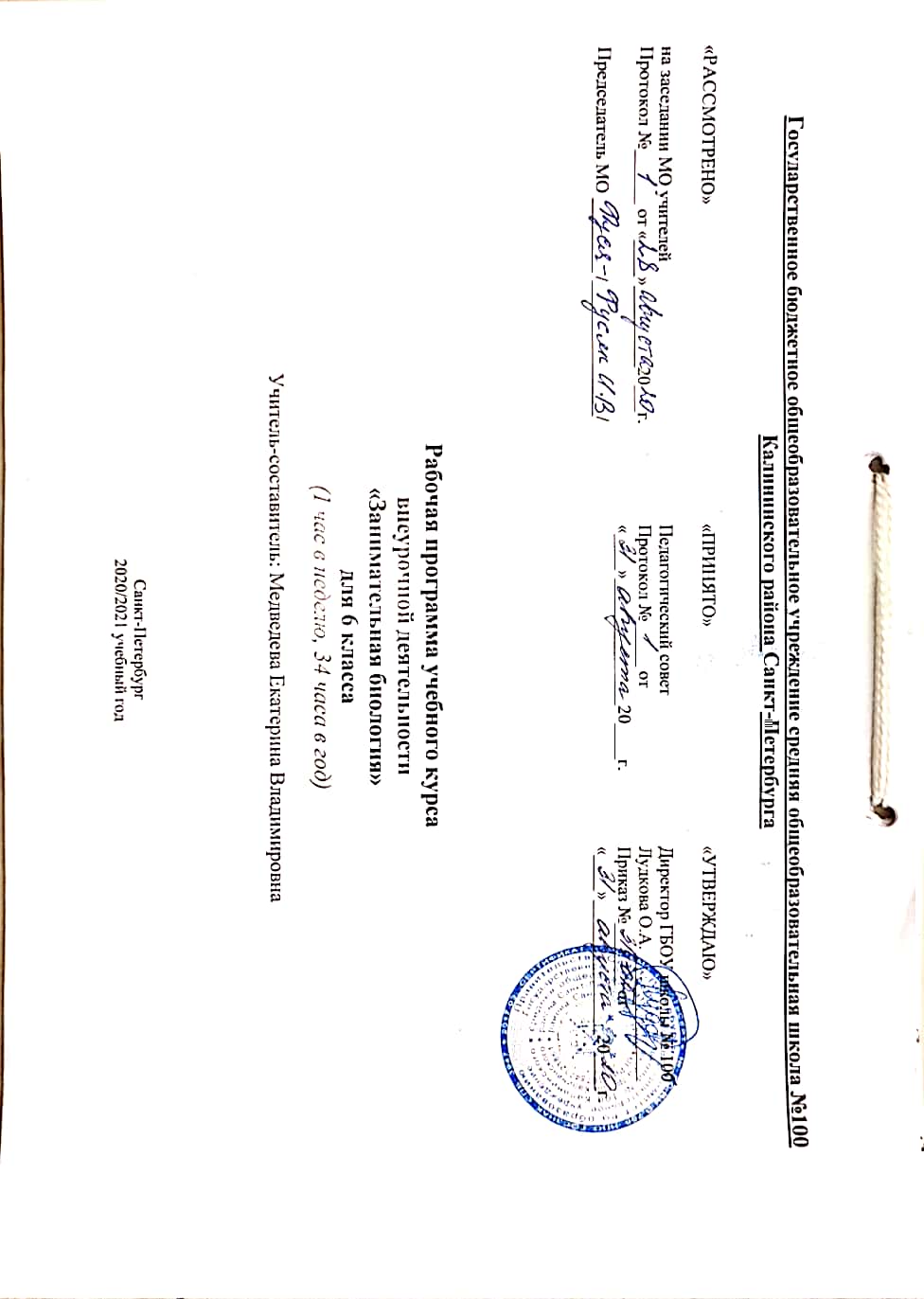 ПОЯСНИТЕЛЬНАЯ ЗАПИСКАОснования для разработки рабочей программы:План внеурочной деятельности разработан в соответствии с нормативными документами:Закон РФ «Об образовании в Российской Федерации» от 29.12.2012 № 273-ФЗ; Приказ Министерства образования и науки РФ от 17.12.2010 № 1897 «Об утверждении федерального государственного образовательного стандарта основного общего образования».Приказ Министерства образования и науки РФ от 30.08.2013 г. N 1015 "Об утверждении Порядка организации и осуществления образовательной деятельности по основным общеобразовательным программам - образовательным программам начального общего, основного общего и среднего общего образования";Санитарно-эпидемиологическими правила и нормативы СанПин, утвержденными постановлением Главного государственного санитарного врача РФ от 29.12.2010 г. №189 «Об утверждении СанПиН 2.4.2.2821-10 «Санитарно-эпидемиологические требования к условиям и организации обучения в общеобразовательных учреждениях»; Приказ Министерства образования и науки РФ от 12.05.2011 № 03-296 «Об организации внеурочной деятельности при введении федерального государственного образовательного стандарта общего образования»Инструктивно-методическое письмо Министерства образования и науки РФ от 18.08.2017 №09-1672 «Методические рекомендации по уточнению понятия и содержания внеурочной деятельности в рамках реализации основных общеобразовательных программ, в том числе в части проектной деятельности»Инструктивно-методическое письмо Комитета по образованию от 21.05.2015 № 03-20-2057/15-0-0 «Об организации внеурочной деятельности при реализации федеральных государственных образовательных стандартов начального общего и основного общего образования в образовательных организациях Санкт-Петербурга».Инструктивно-методическое письмо Комитета по образованию от 23.04.2020 № 03-28-3775/20-0-0 «О формировании учебных планов образовательных организаций Санкт-Петербурга, реализующих основные общеобразовательные программы, на 2020/2021 учебный год».Основная образовательная программа основного общего образования ГБОУ школа № 100 на основании Положения об организации внеурочной деятельности обучающихся в ГБОУ школа № 100 Учебный план ГБОУ школа № 100 на 2020/2021 уч.г.Учебный план внеурочной деятельности ГБОУ школа № 100 на 2020/2021 уч.г.Цели изучения курса «Занимательная биология»:Главная цель программы – развивать индивидуальные творческие способности обучающихсяЦелью изучения курса является более глубокое и осмысленное усвоение практической составляющей школьной биологии.Главная цель курса заключается в том, чтобы ученик под руководством учителя, а впоследствии самостоятельно, определял основные этапы биологического разнообразия на Земле, неоднородность организмов в пространстве и во времени на основе комплексного изучения организмов нашей планеты.Особенностью предмета является его тесная взаимосвязь с химией, географией, обеспечивающая реализацию основных задач содержания предметной области «Биология»:Образовательные:- Овладение умениями применять биологические знания для объяснения процессов и явлений живой природы; работать с биологическими приборами, инструментами, справочниками; проводить наблюдения за культурными растениями.- Расширять кругозор, повышать интерес к предмету, популяризация интеллектуального творчества.Развивающие:- Способствовать развитию потребности общения человека с природой.- Развитие альтернативного мышления в восприятии прекрасного. 2- Развитие потребности в необходимости и возможности решения экологических проблем, доступных школьнику, стремления к активной практической деятельности по охране окружающей среды.- Развитие познавательных интересов, интеллектуальных и творческих способностей в процессе проведения наблюдений за живыми организмами, постановки биологических экспериментов, работы с различными источниками информации.- Воспитание позитивного ценностного отношения к живой природе.- Использование приобретенных знаний и умений в повседневной жизни для ухода за культурными растениями и животными.- Развитие монологической устной речи.- Развитие коммуникативных умений.- Развитие нравственных и эстетических чувств.- Развитие способностей к творческой деятельности.Воспитательные:- Воспитывать чувство любви и бережного отношения к природе.- Развивать наблюдательность, любознательность, логическое мышление, творческую активность учащихся, умение четко и лаконично излагать и обосновывать свои мысли.- Развивать навыки коллективной работы, воспитание понимания эстетический ценности природы, объединение и организация досуга учащихся.Общая характеристика предмета:Особенность курса заключается в том, что он не изучается в школьной программе. Одним из важнейших требований к биологическому образованию в современных условиях является овладение учащимися практическими умениями и навыками. Предлагаемый курс направлен на формирование у учащихся интереса к биологии, развитие любознательности, расширение знаний о живом мире, на развитие практических умений через обучение моделировать, отработку практических умений и применение полученных знаний на практике.В рамках данного курса запланированы лабораторные работы и практические занятия, экскурсии. Программа  курса «Занимательная биология» должна не только сформировать базовые знания и умения, необходимые ученику в изучении основных разделов биологии, но и помочь в становлении устойчивого познавательного интереса к предмету, заложить основы жизненно важных компетенций.Описание места учебного предмета в учебном плане:На внеурочную деятельность отводится 34 часа, по 1 часу в неделю.Технологии обучения и формы деятельности:тематические классные часы дискуссии, диспуты, конференции ролевые, деловые, образовательные игрыэкскурсии, походы, уроки в школьный музейсоревнования; викторины, интеллектуальные марафоны проектные игрыучастие в акциях.Планируемые результаты изучения учебного курса:Личностные результаты обучения:знание основных принципов и правил отношения к живой природе;сформированность познавательных интересов и мотивов, направленных на изучение живой природы; интеллектуальных умений (доказывать, строить рассуждения, анализировать, делать выводы); эстетического отношения к живым объектам;формирование личностных представлений о целостности природы,формирование основ экологического сознания на основе признания ценности жизни во всех её проявлениях и необходимости ответственного, бережного отношения к окружающей среде и рационального природопользования.Метапредметные результаты обучения:учиться самостоятельно определять цели своего обучения, ставить и формулировать для себя новые задачи в учебе и познавательной деятельности, развивать мотивы и интересы своей познавательной деятельности;знакомство с составляющими исследовательской деятельности, включая умение видеть проблему, ставить вопросы, выдвигать гипотезы, давать определения понятиям, классифицировать, наблюдать, проводить эксперименты, делать выводы и заключения, структурировать материал, объяснять, доказывать, защищать свои идеи;формирование умения работать с различными источниками биологической информации: текст учебника, научно-популярной литературой, биологическими словарями справочниками, анализировать и оценивать информацию;владение основами самоконтроля, самооценки, принятия решений в учебной и познавательной деятельности;формирование и развитие компетентности в области использования информационно-коммуникативных технологий;формирование умений осознанно использовать речевые средства для дискуссии и аргументации своей позиции, сравнивать различные точки зрения, аргументировать и отстаивать свою точку зрения.Предметными результатами обучения являются:В познавательной (интеллектуальной) сфере:выделение существенных признаков биологических объектов (отличительных признаков живых организмов; клеток и организмов растений, грибов и бактерий;соблюдения мер профилактики заболеваний, вызываемых растениями, бактериями, грибами;классификация — определение принадлежности биологических объектов к определенной систематической группе;роли различных организмов в жизни человека; значения биологического разнообразия для сохранения биосферы;различение съедобных и ядовитых грибов; опасных для человека растений;сравнение биологических объектов и процессов, умение делать выводы и умозаключения на основе сравнения;выявление приспособлений организмов к среде обитания; типов взаимодействия разных видов в экосистеме;овладение методами биологической науки: наблюдение и описание биологических объектов и процессов; постановка биологических экспериментов и объяснение их результатов.В ценностно-ориентационной сфере:знание основных правил поведения в природе;анализ и оценка последствий деятельности человека в природе, влияния факторов риска на здоровье человека.В сфере трудовой деятельности:знание и соблюдение правил работы в кабинете биологии;соблюдение правил работы с биологическими приборами и инструментами (лупы, микроскопы)В сфере физической деятельности:освоение приемов оказания первой помощи при отравлении ядовитыми грибами, растениями.В эстетической сфере:овладение умением оценивать с эстетической точки зрения объекты живой природы.СОДЕРЖАНИЕ КУРСА ВНЕУРОЧНОЙ ДЕЯТЕЛЬНОСТИ « Занимательная биология»В содержании раскрываются несколько этапов её освоения: освоение теории и практика.Программа ориентирована на обучающихся 6 классов, особенностью которых является активное общение в группах, сотрудничество, познавательная активность.Содержание курса направлено на формирование универсальных учебных действий, обеспечивающих развитие познавательных и коммуникативных качеств личности. Обучающиеся включаются в исследовательскую деятельность, основу которой составляют такие учебные действия, как умение видеть проблемы, ставить вопросы, классифицировать, наблюдать, проводить эксперимент, делать выводы, объяснять, доказывать, защищать свои идеи, давать определения понятий, структурировать материал и др. Учащиеся включаются в коммуникативную учебную деятельность, где преобладают такие её виды, как умение полно и точно выражать свои мысли, аргументировать свою точку зрения, работать в группе, представлять и сообщать информацию в устной и письменной форме, вступать в диалог и т. д.Изучение биологии по предлагаемой программе предполагает ведение наблюдений и практической работы. Для понимания учащимися сущности биологических явлений в программу введены лабораторные работы, экскурсии, демонстрации опытов, проведение наблюдений. Все это дает возможность направленно воздействовать на личность учащегося: тренировать память, развивать наблюдательность, мышление, обучать приемам самостоятельной учебной деятельности, способствовать развитию любознательности и интереса к предмету.Учебно-тематический план курсаОценка результатов эффективности реализации программы:В качестве основных показателей и объектов исследования эффективности реализации программы выступают: Особенности развития личности.Социально-педагогическая среда.Методологический инструментарий мониторинга воспитания и социализации предусматривает использование следующих методов.Тестирование (метод тестов) – исследовательский метод, позволяющий выявить степень соответствия планируемых и реально достигаемых результатов воспитания и социализации обучающихся путём анализа результатов и способов выполнения обучающимися ряда специально разработанных заданий.Опрос – получение информации, заключённой в словесных сообщениях обучающихся. Для оценки эффективности деятельности по воспитанию и социализации обучающихся используются следующие виды опроса:анкетирование – эмпирический социально-психологический метод получения информации на основании ответов, обучающихся на специально подготовленные вопросы анкеты;интервью – вербально-коммуникативный метод, предполагающий проведение разговора между исследователем и обучающимися по заранее разработанному плану, составленному в соответствии с задачами исследования процесса воспитания и социализации обучающихся. В ходе интервью исследователь не высказывает своего мнения и открыто не демонстрирует своей личной оценки ответов, обучающихся или задаваемых вопросов, что создаёт благоприятную атмосферу общения и условия для получения более достоверных результатов;беседа – специфический метод исследования, заключающийся в проведении тематически направленного диалога между исследователем и учащимися с целью получения сведений об особенностях процесса воспитания и социализации обучающихся.Психолого-педагогическое наблюдение – описательный психолого-педагогический метод исследования, заключающийся в целенаправленном восприятии и фиксации особенностей, закономерностей развития и воспитания. В рамках мониторинга предусматривается использование следующих видов наблюдения: включённое наблюдение – наблюдатель находится в реальных деловых или неформальных отношениях с обучающимися, за которыми он наблюдает и которых он оценивает; узкоспециальное наблюдение – направлено на фиксирование строго определённых параметров (психолого-педагогических явлений) воспитания и социализации обучающихся.Оценка достижений результатов внеурочной деятельности должна происходить на трех уровнях:• представление коллективного результата группы обучающихся  (результаты работы кружка «Виртуальный фотоотчет в конце года»);• индивидуальная оценка результатов внеурочной деятельности каждого обучающегося (представление результата проекта);Поурочно-тематическое планирование(34 часа, 1 час в неделю)УЧЕБНО – МЕТОДИЧЕСКОЕ И МАТЕРИАЛЬНО – ТЕХНИЧЕСКОЕ ОБЕСПЕЧЕНИЕ ОБРАЗОВАТЕЛЬНОГО ПРОЦЕССАПечатные пособияКомплект таблиц «Ботаника 1. Грибы, лишайники, водоросли, мхи, папоротникообразные и голосеменные растения, «Ботаника 2. Строение и систематика цветковых растений», «Зоология».Наборы картинок в соответствии с тематикой.Натуральные объектыГербарииОсновные группы растенийКоллекцииГолосеменные растенияСемена и плодыКомплекты микропрепаратовБотаника I , Ботаника IIНаборы муляжейПлоды, овощи, фруктовые растения, грибыПриборыРаздаточныеМикроскопДемонстрационныеНабор химической посуды и принадлежностей по биологии для демонстрационных работСтолик подъёмно-поворотный с двумя плоскостямиЛупа ручнаяТехнические средства обучения1. Компьютер.2. Проектор.3. Настенная доска.Компакт-диск «Уроки биологии КиМ. Растения. Бактерии. Грибы»Список книгопечатной продукцииДля обучающихся1. Пасечник В. В. Биология. Бактерии, грибы, растения 5 класс. Учебник / М.: Дрофа, 2015 г.2. Большая электронная энциклопедия Кирилла и Мефодия.3. Козлова, Т.А., Сивоглазов, В.И. Растения луга. – 2-е изд. Стереотип. (Твой первый атлас- определитель)- М.: Дрофа, 2010.4. Козлова, Т.А., Сивоглазов, В.И. Растения луга. – 2-е изд. Стереотип. (Твой первый атлас- определитель) - М.: Дрофа, 2010.5. Козлова, Т.А., Сивоглазов, В.И. Растения леса. – 2-е изд. Стереотип. (Твой первый атлас- определитель) - М.: Дрофа, 2010.6. Клинковская, Н. И., Пасечник, В.В. Комнатные растение в школе: кн. Для учителя. – М.: Просвещение, 2000.Для учителя1. Формирование универсальных учебных действий в основной школе: от действий к мысли. Система заданий: пособие для учителя/ [А.Г. Асмолов, Г.В. Бурменская, И.А. Володарская и др.] под ред. А.Г. Асмолова. – 2-е изд. – М.: Просвещение, 2011.-159с. - (Стандарты второго поколения).2. Григорьев. Д.В. Внеурочная деятельность школьников. Методический конструктор: пособие для учителя/ Д.В.Григорьев, П.В. Степанов. – М.: Просвещение, 2011 – 223с. – (Стандарты второго поколения).3. Программы внеурочной деятельности. Познавательная активность. Проблемно-ценностное общение: пособие для учителей общеобразовательных учреждений/ Д.В. Григорьев, П.В. Степанов. – М.: Просвещение, 2011. – 96 с. – (Работаем по новым стандартам).4. Браверман Э.М. Развитие метапредметных умений на уроках. Основная школа. М.: Просвещение, 2012. – 80с.Интернет-ресурсы1. Сайт Российского общеобразовательного Портал http://www.school.edu.ru (обмен педагогическим опытом, практические рекомендации).2. Единая коллекция Цифровых Образовательных Ресурсов. - Режим доступа: http://school-collection.edu.ru3. Учебные материалы и словари на сайте «Кирилл и Мефодий». - Режим доступа: www.km.ru/ education4. http://www.sci.aha.ru/ATL/ra21c.htm — биологическое разнообразие России.5. http://www.wwf.ru — Всемирный фонд дикой природы (WWF).6. http://www.kunzm.ru — кружок юных натуралистов зоДополнительная литература:1. Энциклопедия для детей. Биология / под ред. М. Д. Аксеновой. - М.: Аванта +, 2001 г.,2. Золотницкий, Н. Ф. Цветы в легендах и преданиях, Дрофа, 2002.№п/пТема занятийКоличество часовКоличество часовКоличество часов№п/пТема занятийТеоретическиеПрактические1Интересный мир биологии2513122Занимательные опыты и эксперименты по биологии3033Познаем себя6064Итого:341321Название раздела (темы )Тема урокаВиды деятельностиДата проведенияДата проведенияНазвание раздела (темы )Тема урокаВиды деятельностипо факту(25 часов)1По страницам Красной книги.Работа с источниками информации. Написание синквейна(25 часов)2«Винегрет – шоу».Командная игра(25 часов)3Биологическая викторинаКомандная игра(25 часов)4Легенды о цветах. КТД, представить легенду командой(25 часов)5Конкурс лозунгов и плакатов «Мы за здоровый образ жизни». КТД, изготовление и защита плаката(25 часов)6Виртуальное путешествие «В мире динозавров».Дневник экскурсии(25 часов)7Викторина «Час цветов».Командная игра(25 часов)8Виртуальная экскурсия в археологический музей – заповедникДневник экскурсии(25 часов)9Экологический турнир «В содружестве с природой». Командная игра(25 часов)10Викторина о птицах.Командная игра(25 часов)11Оформление коллажа «Братья наши меньшие». КТД, изготовление и защита коллажа(25 часов)12Самые «печальные» страницы из жизни животных.Сбор и командное представление информации(25 часов)13Взаимоотношения животных.Сбор и командное представление информации(25 часов)14Способы защиты животных.Мозговой штурм(25 часов)15Самые быстрые, ловкие, сильные.Сбор интересной информации и индивидуальное представление(25 часов)16Кое – что о внешнем виде животных.Сбор интересной информации и индивидуальное представление(25 часов)17Великаны и лилипуты животного мира.Сбор интересной информации и индивидуальное представление(25 часов)18Человек и биосфера.Работа с терминами. Составление причинно-следственных связей(25 часов)19Организм и среда обитания.Игра – путаница. Распределение организмов по средам жизни(25 часов)20Культурные растения.Сбор интересной информации и индивидуальное представление(25 часов)21Комнатные растения.Сбор интересной информации и индивидуальное представление(25 часов)22Лекарственные растения.Сбор интересной информации и индивидуальное представление(25 часов)23Съедобные и ядовитые растения.Сбор интересной информации и индивидуальное представление(25 часов)24Флора и фауна водоёмов.Просмотр учебного фильма с анализом увиденного(25 часов)25Флора и фауна леса.Просмотр учебного фильма с анализом увиденногоЗанимательные опыты и эксперименты по биологии26Л/р №1 по теме «Строение клеток плесневых грибов»Парное выполнение работыЗанимательные опыты и эксперименты по биологии27Л/р №2 по теме «Изучение микропрепаратов по ботанике».Парное выполнение работыЗанимательные опыты и эксперименты по биологии28Л/р №3 по теме «Изучение зоологических микропрепаратов».Парное выполнение работыПознаём себя29Определение норм рационального питания.Решение простейших задач по нормам питанияПознаём себя30Определение темперамента.Фильм об исследовании типов темперамента с анализомПознаём себя31Оказание первой медицинской помощи.Практическое изучение приемов оказания первой помощиПознаём себя32Флешмоб «Смуззи» Разучивание танца на воздухеПознаём себя33Итоговое занятие «Мой биологический интерес».Мини-конференция с краткими выступлениямиПознаём себя34Круглый стол «Я и биология».Высказывание и защита мнения